Transformation Puzzle: Graph (Key)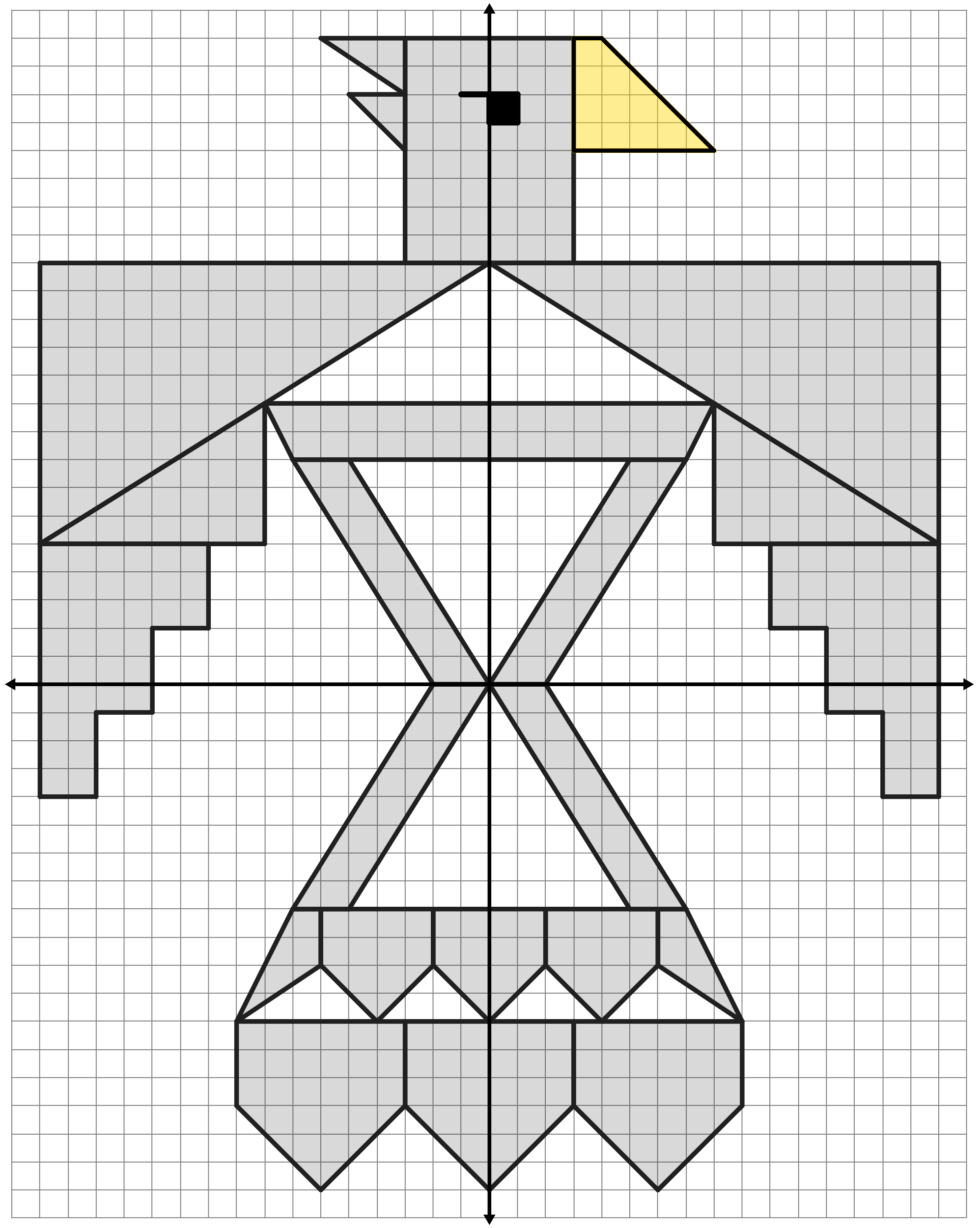 